Lottlös inför Bingolottos Uppesittarkväll? Det löser vi!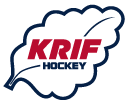 Tusen tack för att Du stöttar Kallingepojkarna iKRIF Hockey team 07/08!Namn och telefonnummerEnkellott 100 krDubbellott 200 krTrippellott 300 krJulkalender 100 kr